第６１回東北連合小学校長会研究協議会福島大会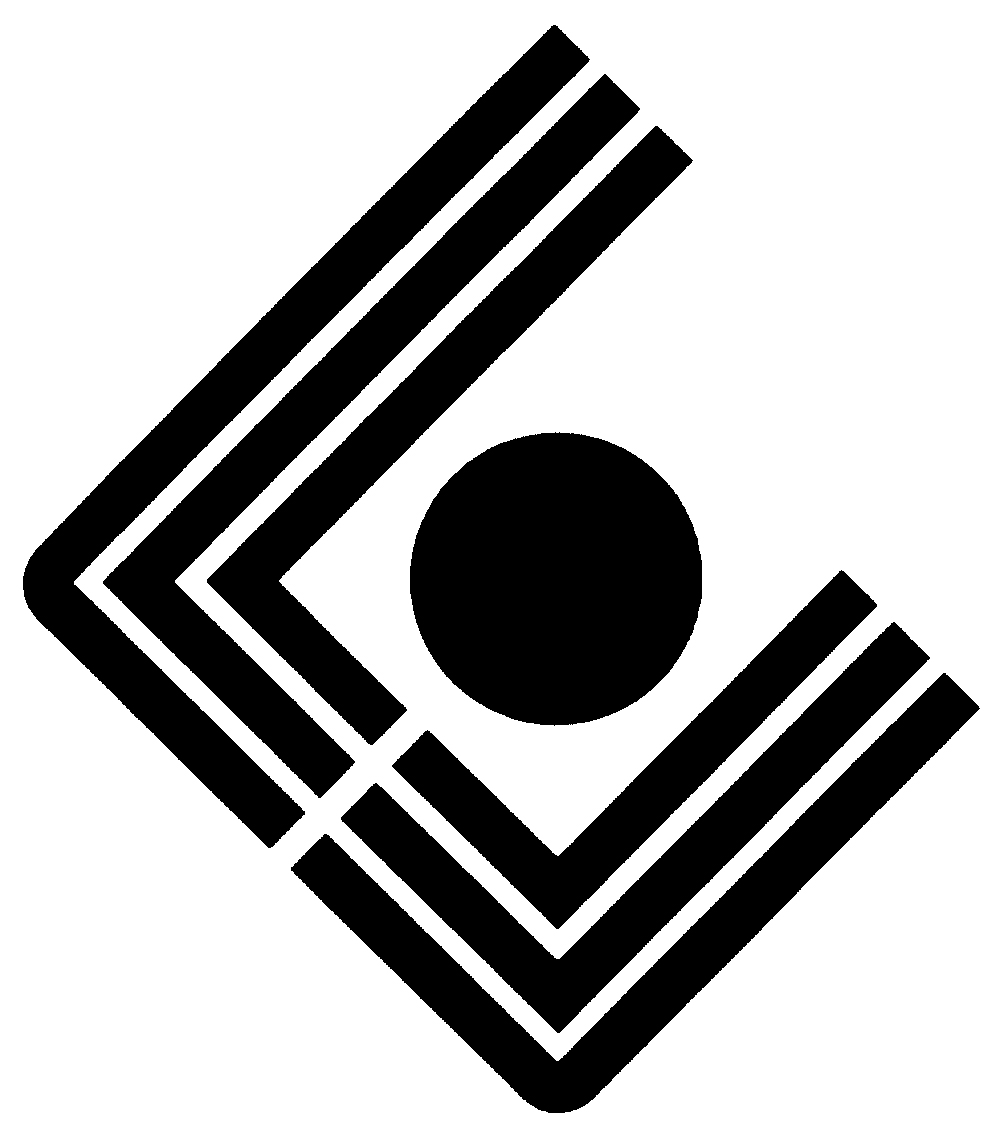 参加申込書兼宿泊申込書☆この参加申込書及び別紙受領書の両方に必要事項を記入し、令和３年４月１９日（月）までに参加費及びシャトルバス利用代（希望者のみ）を添えて地区（支部）取扱責任者様へご提出願います。☆ご提出の際は切り離さず、参加申込書及び受領証両方をご持参ください。参加手続き及び旅行手配のために必要な範囲内での大会事務局・宿泊機関・保険会社等への個人情報の提供について同意のうえ、下記のとおり申し込みます。学校名県県県フリガナフリガナ学校名県県県　　　　　　　立　　　　　　　　　　　　小学校　　　　　　　立　　　　　　　　　　　　小学校　　　　　　　立　　　　　　　　　　　　小学校　　　　　　　立　　　　　　　　　　　　小学校　　　　　　　立　　　　　　　　　　　　小学校　　　　　　　立　　　　　　　　　　　　小学校　　　　　　　立　　　　　　　　　　　　小学校氏名フリガナフリガナ性別男　　女氏名性別男　　女参加分科会(○で囲む)１　２　３　４　５　６　７　８　９　１０※該当にレ点→　□ 司会　□記録　□発表　□役割なし１　２　３　４　５　６　７　８　９　１０※該当にレ点→　□ 司会　□記録　□発表　□役割なし１　２　３　４　５　６　７　８　９　１０※該当にレ点→　□ 司会　□記録　□発表　□役割なし１　２　３　４　５　６　７　８　９　１０※該当にレ点→　□ 司会　□記録　□発表　□役割なし１　２　３　４　５　６　７　８　９　１０※該当にレ点→　□ 司会　□記録　□発表　□役割なし１　２　３　４　５　６　７　８　９　１０※該当にレ点→　□ 司会　□記録　□発表　□役割なし１　２　３　４　５　６　７　８　９　１０※該当にレ点→　□ 司会　□記録　□発表　□役割なし１　２　３　４　５　６　７　８　９　１０※該当にレ点→　□ 司会　□記録　□発表　□役割なし１　２　３　４　５　６　７　８　９　１０※該当にレ点→　□ 司会　□記録　□発表　□役割なし１　２　３　４　５　６　７　８　９　１０※該当にレ点→　□ 司会　□記録　□発表　□役割なし宿泊申込7月1日(木)あり・なし希望ホテル(アルファベットを記入）希望ホテル(アルファベットを記入）希望ホテル(アルファベットを記入）希望ホテル(アルファベットを記入）希望ホテル(アルファベットを記入）希望ホテル(アルファベットを記入）希望ホテル(アルファベットを記入）※室数には限りがございます。宿泊先についてはご回答をお待ちください。※室数には限りがございます。宿泊先についてはご回答をお待ちください。宿泊申込7月1日(木)あり・なし第1希望第1希望第1希望第2希望第3希望第3希望レ点※室数には限りがございます。宿泊先についてはご回答をお待ちください。※室数には限りがございます。宿泊先についてはご回答をお待ちください。宿泊申込7月1日(木)あり・なし□禁煙□喫煙※室数には限りがございます。宿泊先についてはご回答をお待ちください。※室数には限りがございます。宿泊先についてはご回答をお待ちください。宿泊に関する領収書の宛名（領収書が必要な方のみ○で囲む）学校名　イ．本人名　ウ．学校・本人名　エ．その他（　　　　　　　　　　　　　　　　）宿泊に関する領収書の宛名（領収書が必要な方のみ○で囲む）学校名　イ．本人名　ウ．学校・本人名　エ．その他（　　　　　　　　　　　　　　　　）宿泊に関する領収書の宛名（領収書が必要な方のみ○で囲む）学校名　イ．本人名　ウ．学校・本人名　エ．その他（　　　　　　　　　　　　　　　　）宿泊に関する領収書の宛名（領収書が必要な方のみ○で囲む）学校名　イ．本人名　ウ．学校・本人名　エ．その他（　　　　　　　　　　　　　　　　）宿泊に関する領収書の宛名（領収書が必要な方のみ○で囲む）学校名　イ．本人名　ウ．学校・本人名　エ．その他（　　　　　　　　　　　　　　　　）宿泊に関する領収書の宛名（領収書が必要な方のみ○で囲む）学校名　イ．本人名　ウ．学校・本人名　エ．その他（　　　　　　　　　　　　　　　　）宿泊に関する領収書の宛名（領収書が必要な方のみ○で囲む）学校名　イ．本人名　ウ．学校・本人名　エ．その他（　　　　　　　　　　　　　　　　）宿泊に関する領収書の宛名（領収書が必要な方のみ○で囲む）学校名　イ．本人名　ウ．学校・本人名　エ．その他（　　　　　　　　　　　　　　　　）宿泊に関する領収書の宛名（領収書が必要な方のみ○で囲む）学校名　イ．本人名　ウ．学校・本人名　エ．その他（　　　　　　　　　　　　　　　　）宿泊に関する領収書の宛名（領収書が必要な方のみ○で囲む）学校名　イ．本人名　ウ．学校・本人名　エ．その他（　　　　　　　　　　　　　　　　）宿泊に関する領収書の宛名（領収書が必要な方のみ○で囲む）学校名　イ．本人名　ウ．学校・本人名　エ．その他（　　　　　　　　　　　　　　　　）会場までの移動方法(○で囲む)7月1日（木）場所：文化センター7月1日（木）場所：文化センター7月1日（木）場所：文化センター7月1日（木）場所：文化センター7月1日（木）場所：文化センター7月1日（木）場所：文化センター7月2日（金）場所：分科会会場7月2日（金）場所：分科会会場7月2日（金）場所：分科会会場7月2日（金）場所：分科会会場会場までの移動方法(○で囲む)公共交通機関利用シャトルバス利用車利用（運転手）車利用（同乗者）徒歩その他　※貸切バス、タクシーなど（　　　　　　　　　　　　　　　　）公共交通機関利用シャトルバス利用車利用（運転手）車利用（同乗者）徒歩その他　※貸切バス、タクシーなど（　　　　　　　　　　　　　　　　）公共交通機関利用シャトルバス利用車利用（運転手）車利用（同乗者）徒歩その他　※貸切バス、タクシーなど（　　　　　　　　　　　　　　　　）公共交通機関利用シャトルバス利用車利用（運転手）車利用（同乗者）徒歩その他　※貸切バス、タクシーなど（　　　　　　　　　　　　　　　　）公共交通機関利用シャトルバス利用車利用（運転手）車利用（同乗者）徒歩その他　※貸切バス、タクシーなど（　　　　　　　　　　　　　　　　）公共交通機関利用シャトルバス利用車利用（運転手）車利用（同乗者）徒歩その他　※貸切バス、タクシーなど（　　　　　　　　　　　　　　　　）公共交通機関利用車利用（運転手）車利用（同乗者）徒歩その他　※貸切バス、タクシーなど（　　　　　　　　　　　　　　　　）公共交通機関利用車利用（運転手）車利用（同乗者）徒歩その他　※貸切バス、タクシーなど（　　　　　　　　　　　　　　　　）公共交通機関利用車利用（運転手）車利用（同乗者）徒歩その他　※貸切バス、タクシーなど（　　　　　　　　　　　　　　　　）公共交通機関利用車利用（運転手）車利用（同乗者）徒歩その他　※貸切バス、タクシーなど（　　　　　　　　　　　　　　　　）※シャトルバスは7月1日（木）福島駅西口～とうほう・みんなの文化センター間のみ運行します。利用希望者は500円を参加費とあわせてお支払いください。※シャトルバスは7月1日（木）福島駅西口～とうほう・みんなの文化センター間のみ運行します。利用希望者は500円を参加費とあわせてお支払いください。※シャトルバスは7月1日（木）福島駅西口～とうほう・みんなの文化センター間のみ運行します。利用希望者は500円を参加費とあわせてお支払いください。※シャトルバスは7月1日（木）福島駅西口～とうほう・みんなの文化センター間のみ運行します。利用希望者は500円を参加費とあわせてお支払いください。※シャトルバスは7月1日（木）福島駅西口～とうほう・みんなの文化センター間のみ運行します。利用希望者は500円を参加費とあわせてお支払いください。※シャトルバスは7月1日（木）福島駅西口～とうほう・みんなの文化センター間のみ運行します。利用希望者は500円を参加費とあわせてお支払いください。※シャトルバスは7月1日（木）福島駅西口～とうほう・みんなの文化センター間のみ運行します。利用希望者は500円を参加費とあわせてお支払いください。※シャトルバスは7月1日（木）福島駅西口～とうほう・みんなの文化センター間のみ運行します。利用希望者は500円を参加費とあわせてお支払いください。※シャトルバスは7月1日（木）福島駅西口～とうほう・みんなの文化センター間のみ運行します。利用希望者は500円を参加費とあわせてお支払いください。※シャトルバスは7月1日（木）福島駅西口～とうほう・みんなの文化センター間のみ運行します。利用希望者は500円を参加費とあわせてお支払いください。※シャトルバスは7月1日（木）福島駅西口～とうほう・みんなの文化センター間のみ運行します。利用希望者は500円を参加費とあわせてお支払いください。